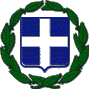 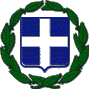 ΓΕΝΙΚΟ ΛΥΚΕΙΟ ΚΑΣΤΟΡΕΙΟΥΤαχ. Δ/νση:  Καστόρι ΛακωνίαςΤ.Κ. – Πόλη: 23059 ΚαστόριΙστοσελίδα: lyk-kastor.lak.sch.gr/email:  mail@lyk-kastor.lak.sch.grΠληροφορίες: Δρ. ΚΑΛΟΜΟΙΡΗΣ ΜΙΧΑΗΛΤηλέφωνο- fax: 2731057046 ΠΡΟΣΚΛΗΣΗ ΕΚΔΗΛΩΣΗΣ ΕΝΔΙΑΦΕΡΟΝΤΟΣ ΑΝΑΛΗΨΗΣ ΗΜΕΡΗΣΙΑΣ ΕΚΔΡΟΜΗΣΤΟ ΓΕΝΙΚΟ ΛΥΚΕΙΟ ΚΑΣΤΟΡΕΙΟΥ ΠΡΟΚΗΡΥΣΣΕΙ:Πρόσκληση εκδήλωσης ενδιαφέροντος σύμφωνα με την υπ’ αριθμ. 33120/ΓΔ4/28-02-2017 Υπουργική Απόφαση που δημοσιεύτηκε στο ΦΕΚ 681,τ.β΄,6/3/2017 με τη διαδικασία των κλειστών προσφορών που θα πληροί ποσοτικά και ποιοτικά κριτήρια και θα περιλαμβάνει τα εξής στοιχεία : Τόπος προορισμού : Αθήνα (Βουλή των Ελλήνων) Χρόνος πραγματοποίησης : 13-10-2017Προβλεπόμενος αριθμός συμμετεχόντων: 25 μαθητές και δύο καθηγητές.Υποχρεωτική ασφάλιση ευθύνης διοργανωτή.Μεταφορά με σύγχρονα λεωφορεία που να διαθέτουν ειδικό σήμα.Ασφάλιση κάλυψης εξόδων σε περίπτωση ατυχήματος ή ασθένειας.Για τις παραπάνω υπηρεσίες απαραίτητη θεωρείται η τελική συνολική τιμή του ταξιδιού και η επιβάρυνση ανά μαθητή. Η προσφορά να συνοδεύεται από υπεύθυνη δήλωση του ταξιδιωτικού γραφείου ότι διαθέτει ειδικό σήμα λειτουργίας, το οποίο βρίσκεται σε ισχύ (εκτός από το ΚΤΕΛ, βάσει του ν.2446 άρθρο 1 παρ.2β) ή βεβαίωση συνδρομής των νόμιμων προϋποθέσεων για τη λειτουργία τουριστικού γραφείου.           Ως καταληκτική ημερομηνία παραλαβής των κλειστών προσφορών ορίζουμε την 10η  Οκτωβρίου ημέρα Τρίτη και ώρα 11:30 π.μ. μέσω ταχυδρομικής υπηρεσίας ή ιδιοχείρως προς το σχολείο μας. Το άνοιγμα των προσφορών θα πραγματοποιηθεί την ίδια μέρα στις 12:00 το μεσημέρι.       Ο ΔιευθυντήςΔρ. ΚΑΛΟΜΟΙΡΗΣ ΜΙΧΑΗΛ